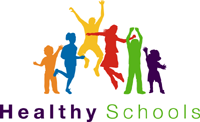 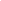 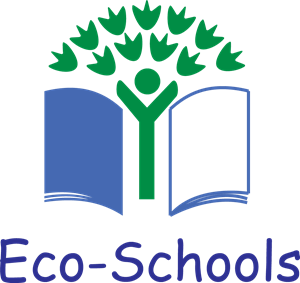 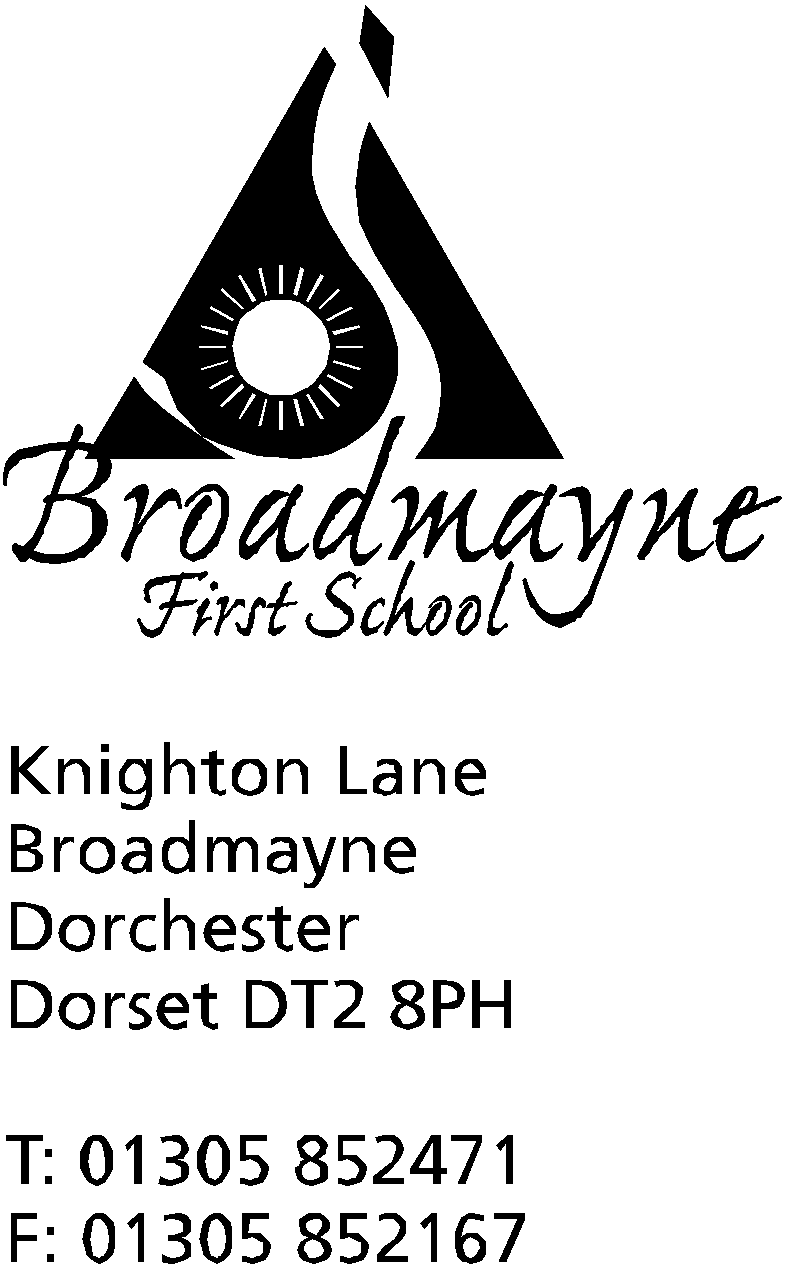 Head teacherMrs Helen CollingsFriday November 29th 2019Dear Parents/Carers,Christmas PlayThe Christmas Play will be held on the 16th and 17th of December, with all performances being held in the school hall.The play this year will be a traditional nativity, and will be performed by our Year 1 children, with narration by some of our Year 2 class.  Children from the other classes will be singing in the choir.  Spaces are limited due to fire safety regulations, and so we are operating a ticket system of two tickets per family.   There is no charge for tickets, but we will be holding a collection at the end of the performance - this year we will be using the money to help fund further school performances and drama activities.The performance dates and times are as follows:Monday 16th December at 2pmTuesday 17th December at 9.30 am and 5pmWe will be offering a creche on the Monday afternoon performance - please book on the form below if you would like to make use of this.Many thanks, and we look forward to seeing you at one of our performances,Mrs CollingsSchool Christmas Performance 2019Ticket Request - Please return by Friday 6th December 2019      	Child’s Name: ……………………………………….………	Class: ……………………..     Parent’s Name: ……………………………………………………………. We would like our TWO tickets for:-(Please tick below. You may split your choice i.e. 1+1. Apologies but only 2 tickets maximum per family)  ------------------------------------------------------------------------------------------------------------------------------------------Christmas Play Creche  I would like to book a place at the crèche on (please tick)Monday 16th December from 1.45pmMonday 16th December2pm - School hallTuesday 17th December 9.30am - School hallTuesday 17th December5pm - School hallChild’s Name: …………………………………………….   	Age: …………..Signed: ………………………………………………………….  Parent/Carer    Please Print Name: ……………………………………………………...      Contact number: ……………………………………………………………..…